PLAN DE ESTUDIO DE ARTISTICA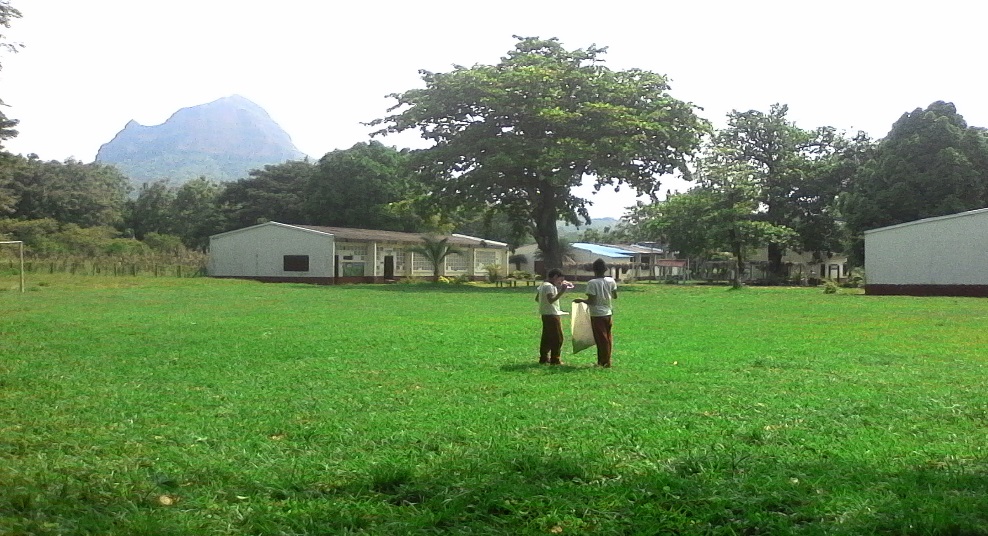 INSTITUCION EDUCATIVA ALTOZANOAÑO 20171. PRESENTACIÓN"Creemos que las condiciones están dadas como nunca para el cambio social y que la educación será su órgano maestro.  Una educación desde la cuna hasta la tumba, inconforme y reflexiva, que nos inspire un nuevo modo de pensar y nos incite a descubrir quiénes somos en una sociedad que se quiera más a sí misma. Que aprovecha al máximo nuestra creatividad inagotable y conciba una ética, y tal vez una estética, para nuestro afán desaforado y legítimo de superación personal. Que integre las ciencias y las artes a la canasta familiar, de acuerdo con los designios de un gran poeta de nuestro tiempo que pidió no seguir amándolas por separado como a dos hermanas enemigas. Que canalice hacia la vida la inmensa energía creadora que durante siglos hemos despilfarrado en la depredación y la violencia, y nos abra al fin la segunda oportunidad sobre la tierra que no tuvo la estirpe desgraciada del coronel Aureliano Buendía".Gabriel García MárquezPLAN DE ESTUDIOS 2017AREA: ARTISTICA		ASIGNATURAS: MÚSICA Y DIBUJO		GRADO: PRIMERO		PERIODO: IPLAN DE ESTUDIOS 2017AREA: ARTISTICA		ASIGNATURAS: MÚSICA Y DIBUJO		GRADO: PRIMERO		PERIODO: IIPLAN DE ESTUDIOS 2017AREA: ARTISTICA		ASIGNATURAS: MÚSICA Y DIBUJO		GRADO: PRIMERO		PERIODO: IIIPLAN DE ESTUDIOS 2017AREA: ARTISTICA		ASIGNATURAS: MÚSICA Y DIBUJO		GRADO: PRIMERO		PERIODO: IVPLAN DE ESTUDIOS 2017AREA: ARTISTICA		ASIGNATURAS: MÚSICA Y DIBUJO		GRADO: SEGUNDO		PERIODO: IPLAN DE ESTUDIOS 2017AREA: ARTISTICA		ASIGNATURAS: MÚSICA Y DIBUJO		GRADO: SEGUNDO		PERIODO: IIPLAN DE ESTUDIOS 2017AREA: ARTISTICA		ASIGNATURAS: MÚSICA Y DIBUJO		GRADO: SEGUNDO		PERIODO: IIIPLAN DE ESTUDIOS 2017AREA: ARTISTICA		ASIGNATURAS: MÚSICA Y DIBUJO		GRADO: SEGUNDO		PERIODO: IVPLAN DE ESTUDIOS 2017AREA: ARTISTICA		ASIGNATURAS: MÚSICA Y DIBUJO		GRADO: TERCERO		PERIODO: IPLAN DE ESTUDIOS 2017AREA: ARTISTICA		ASIGNATURAS: MÚSICA Y DIBUJO		GRADO: TERCERO		PERIODO: IIPLAN DE ESTUDIOS 2017AREA: ARTISTICA		ASIGNATURAS: MÚSICA Y DIBUJO		GRADO: TERCERO		PERIODO: IIIPLAN DE ESTUDIOS 2017AREA: ARTISTICA		ASIGNATURAS: MÚSICA Y DIBUJO		GRADO: TERCERO		PERIODO: IVPLAN DE ESTUDIOS 2017AREA: ARTISTICA		ASIGNATURAS: MÚSICA Y DIBUJO		GRADO: CUARTO		PERIODO: I¡PLAN DE ESTUDIOS 2017AREA: ARTISTICA		ASIGNATURAS: MÚSICA Y DIBUJO		GRADO: CUARTO		PERIODO: IIPLAN DE ESTUDIOS 2017AREA: ARTISTICA		ASIGNATURAS: MÚSICA Y DIBUJO		GRADO: CUARTO		PERIODO: IIIPLAN DE ESTUDIOS 2017AREA: ARTISTICA		ASIGNATURAS: MÚSICA Y DIBUJO		GRADO: CUARTO		PERIODO: IVPLAN DE ESTUDIOS 2017AREA: ARTISTICA		ASIGNATURAS: MÚSICA Y DIBUJO		GRADO: QUINTO	PERIODO: IPLAN DE ESTUDIOS 2017AREA: ARTISTICA		ASIGNATURAS: MÚSICA Y DIBUJO		GRADO: QUINTO	PERIODO: IIPLAN DE ESTUDIOS 2017AREA: ARTISTICA		ASIGNATURAS: MÚSICA Y DIBUJO		GRADO: QUINTO	PERIODO: IIIPLAN DE ESTUDIOS 2017AREA: ARTISTICA		ASIGNATURAS: MÚSICA Y DIBUJO		GRADO: QUINTO	PERIODO: IVPLAN DE ESTUDIOS 2017 AREA: Artística (Artes Plásticas)		ASIGNATURAS:		GRADO: SEXTO		PERIODO: 1PLAN DE ESTUDIOS 2017 AREA: Artística (Artes Plásticas)		ASIGNATURAS:		GRADO: Sexto		PERIODO: 2PLAN DE ESTUDIOS 2017 AREA: Artística (Artes Plásticas)		ASIGNATURAS:		GRADO: Sexto		PERIODO: 3PLAN DE ESTUDIOS 2017 AREA: Artística (Artes Plásticas)		ASIGNATURAS:		GRADO: Sexto		PERIODO: 4PLAN DE ESTUDIOS 2017 AREA: Artística (Artes Plásticas)		ASIGNATURAS:		GRADO: Séptimo		PERIODO: 1PLAN DE ESTUDIOS 2017 AREA: Artística (Artes Plásticas)		ASIGNATURAS:		GRADO: Séptimo		PERIODO: 2PLAN  DE ESTUDIOS 2017 AREA: Artística (Artes Plásticas)		ASIGNATURAS:		GRADO: Séptimo		PERIODO: 3PLAN  DE ESTUDIOS 2017 AREA: Artística (Artes Plásticas)		ASIGNATURAS:		GRADO: Séptimo		PERIODO: 4PLAN  DE ESTUDIOS 2017 AREA: Artística (Artes Plásticas)		ASIGNATURAS:		GRADO: Octavo 		PERIODO: 1PLAN  DE ESTUDIOS 2017 AREA: Artística (Artes Plásticas)		ASIGNATURAS:		GRADO: Octavo		PERIODO: 2PLAN  DE ESTUDIOS 2017 AREA: Artística (Artes Plásticas)		ASIGNATURAS:		GRADO: Octavo 		PERIODO: 3PLAN  DE ESTUDIOS 2017 AREA: Artística (Artes Plásticas)		ASIGNATURAS:		GRADO: Octavo 		PERIODO: 4PLAN  DE ESTUDIOS 2017 AREA: Artística (Artes Plásticas)		ASIGNATURAS:		GRADO: Noveno  		PERIODO: 1PLAN  DE ESTUDIOS 2017 AREA: Artística (Artes Plásticas)		ASIGNATURAS:		GRADO: Noveno 		PERIODO: 2 PLAN  DE ESTUDIOS 2017 AREA: Artística (Artes Plásticas)		ASIGNATURAS:		GRADO: Noveno 		PERIODO: 3PLAN  DE ESTUDIOS 2017 AREA: Artística (Artes Plásticas)		ASIGNATURAS:		GRADO: Noveno  		PERIODO: 4PLAN  DE ESTUDIOS 2017 AREA: Artística (Artes Plásticas)		ASIGNATURAS:		GRADO: Decimo 		PERIODO: 1PLAN  DE ESTUDIOS 2017 AREA: Artística (Artes Plásticas)		ASIGNATURAS:		GRADO: Decimo 		PERIODO: 2PLAN  DE ESTUDIOS 2017 AREA: Artística (Artes Plásticas)		ASIGNATURAS:		GRADO: Decimo 		PERIODO: 3PLAN  DE ESTUDIOS 2017 AREA: Artística (Artes Plásticas)		ASIGNATURAS:		GRADO: Decimo 		PERIODO: 4PLAN  DE ESTUDIOS 2017 AREA: Artística (Artes Plásticas)		ASIGNATURAS:		GRADO: Undécimo 		PERIODO: 1PLAN  DE ESTUDIOS 2017 AREA: Artística (Artes Plásticas)		ASIGNATURAS:		GRADO: Undécimo 		PERIODO: 2PLAN  DE ESTUDIOS 2017 AREA: Artística (Artes Plásticas)		ASIGNATURAS:		GRADO: Undécimo  		PERIODO: Académico 3PLAN  DE ESTUDIOS 2017 AREA: Artística (Artes Plásticas)		ASIGNATURAS:		GRADO: Undécimo 		PERIODO: 4ESTANDARESCOMPETENCIALOGROS(desempeños)INDICADORES DE DESEMPEÑOESTRATEGIA DIDACTICACONTENIDOS O TEMASDESARROLLA APTITUDES MEDIANTE EL EMPLEO Y LA PRÁCTICA DE DIFERENTES ELEMENTOS COMO PARTE FUNDAMENTAL DE LA EXPRESIÓN ESTÉTICAIDENTIFICA LOS ELEMENTOS DEL PUNTO Y LÍNEA PARA REPRODUCIR SU ENTORNO CON EL PAPEL.CONSTRUYE DIFERENTES FIGURAS CON LOS ELEMENTOS ARTÍSTICOS A TRAVÉS DE ESPACIOS CREATIVOS.EXPRESA DE FORMA CLARA LAS IDEAS Y SENTIMIENTOS CON LOS ELEMENTOS RELACIONADOS Y LA TÉCNICA PAPEL.DESARROLLA PERCEPTIVAMENTE LAS PROPIAS EVOCACIONES, FANTASÍAS DE LA NATURALEZA Y DE LAS DEMÁS COSAS.DESARROLLA HABILIDADES COMUNICATIVAS QUE IMPLICAN DOMINIO TÉCNICO.DESARROLLA ACTIVIDADES CONCEPTUALES.ELEMENTOS BÁSICOS DEL:DISEÑO, PUNTO Y LÍNEA.- TÉCNICA PAPEL: EXPLORACIÓN E IMAGINACIÓN.                                - EL PUNTO: PUNTO EN MOVIMIENTO- LÍNEA: PARA EXPRESAR SENTIMIENTOS Y EMOCIONES (LÍNEA RECTA, CURVA, QUEBRADA, PARALELA, MIXTA)ELABORACIÓN DE DIBUJO LIBRECOLORES PRIMARIOS CON DIFERENTES DIBUJOSOBSERVACIÓN DIRECTA DEL ENTORNOESTANDARESCOMPETENCIALOGROS(desempeños)INDICADORES DE DESEMPEÑOESTRATEGIA DIDACTICACONTENIDOS O TEMASEXPLORA NUEVAS COMBINACIONES CON EL COLORSE APROPIA DEL PROCESO Y UTILIZACIÓN DEL COLOR EN FORMA ESPONTÁNEA.IMAGINA Y EXPLORA CON LIBERTAD TRABAJOS EXPRESIVOS CON LA HUELLA.UTILIZA DELIBERADAMENTE LA HUELLA A COLOR, SEGÚN LOS ESTADOS DE ÁNIMO.RECREA NUEVAS FIGURAS UTILIZANDO EL COLOR IMPRIMIENDO HUELLAS DE SU CUERPO.DESARROLLA PERCEPTIVAMENTE LAS PROPIAS EVOCACIONES, FANTASÍAS DE LA NATURALEZA Y DE LAS DEMÁS COSAS.DESARROLLA ACTIVIDADES CONCEPTUALES.DESARROLLA HABILIDADES COMUNICATIVAS QUE IMPLICAN DOMINIO TÉCNICO.MOLDEAR FRUTASCOLOCAR UN DIBUJO UTILIZANDO PLASTILINAELABORACIÓN DE UN OBJETO DE LA CASA EMPLEANDO PAPELDISEÑAS UNA FIGURA DE UN ANIMAL CON PAPELMOLDEAR DIBUJOS UTILIZANDO LOS COLORES PRIMARIOSCONSTRUIR FIGURAS EN PLASTILINADIBUJAR UN ANIMAL UTILIZANDO PAPELREALIZAR UN OBJETO DE LA CASA UTILIZANDO PAPELESTANDARESCOMPETENCIALOGROS(desempeños)INDICADORES DE DESEMPEÑOESTRATEGIA DIDACTICACONTENIDOS O TEMASDIBUJA DEL ESQUEMA DE LA FIGURA HUMANA.CONOCE CON EL DIBUJO LA EXPRESIÓN GRÁFICA DEL ESQUEMA DE LA FIGURA HUMANA.BUSCA EN EL DIBUJO DE LA FIGURA HUMANA UNA RESPUESTA INMEDIATA AL ESTÍMULO.UTILIZA LÍNEAS PARA DIBUJAR Y REPRESENTAR EL ESQUEMA HUMANO.DESARROLLA PERCEPTIVAMENTE LAS PROPIAS EVOCACIONES, FANTASÍAS DE LA NATURALEZA Y DE LAS DEMÁS COSAS.DESARROLLA HABILIDADES COMUNICATIVAS QUE IMPLICAN DOMINIO TÉCNICO.DESARROLLA ACTIVIDADES CONCEPTUALES.DE UTILIZACIÓN DE RECURSOS A TRAVÉS DEL COLLAGEELABORACIÓN DE COLLAGERECORTAR FIGURAS DE REVISTAPEGARMEZCLAR COLORES Y HACER MANCHASADORNAR CON DIVERSOS MATERIALESESTANDARESCOMPETENCIALOGROS(desempeños)INDICADORES DE DESEMPEÑOESTRATEGIA DIDACTICACONTENIDOS O TEMASDESARROLLA APTITUDES MEDIANTE EL EMPLEO Y LA PRÁCTICA DE DIFERENTES ELEMENTOS COMO PARTE FUNDAMENTAL DE LA EXPRESIÓN ESTÉTICAIDENTIFICA LOS ELEMENTOS DEL PUNTO Y LÍNEA PARA REPRODUCIR SU ENTORNO CON EL PAPEL.CONSTRUYE DIFERENTES FIGURAS CON LOS ELEMENTOS ARTÍSTICOS A TRAVÉS DE ESPACIOS CREATIVOS.EXPRESA DE FORMA CLARA LAS IDEAS Y SENTIMIENTOS CON LOS ELEMENTOS RELACIONADOS Y LA TÉCNICA PAPEL.DESARROLLA PERCEPTIVAMENTE LAS PROPIAS EVOCACIONES, FANTASÍAS DE LA NATURALEZA Y DE LAS DEMÁS COSAS.DESARROLLA HABILIDADES COMUNICATIVAS QUE IMPLICAN DOMINIO TÉCNICO.DESARROLLA ACTIVIDADES CONCEPTUALES.ELEMENTOS BÁSICOS DEL:DISEÑO, PUNTO Y LÍNEA.- TÉCNICA PAPEL: EXPLORACIÓN E IMAGINACIÓN.                                - EL PUNTO: PUNTO EN MOVIMIENTO- LÍNEA: PARA EXPRESAR SENTIMIENTOS Y EMOCIONES (LÍNEA RECTA, CURVA, QUEBRADA, PARALELA, MIXTA)ELABORACIÓN DE DIBUJO LIBRECOLORES PRIMARIOS CON DIFERENTES DIBUJOSOBSERVACIÓN DIRECTA DEL ENTORNOESTANDARESCOMPETENCIALOGROS(desempeños)INDICADORES DE DESEMPEÑOESTRATEGIA DIDACTICACONTENIDOS O TEMASOBSERVA LAS FIGURAS QUE HAY EN LA NATURALEZA PARA DIBUJARLAS AL RELACIONARLAS CON LA FORMA GEOMÉTRICA MOVIDO POR SUS GUSTOS.ES HÁBIL AL DIBUJAR LAS FIGURAS CON BASE EN LA FORMA GEOMÉTRICA.APLICA AL DIBUJO LA FORMA GEOMÉTRICA COMO AYUDA A UNA NUEVA CREACIÓN PLÁSTICA.ELABORA DIBUJOS GEOMÉTRICOS CREATIVOSRELACIONA LAS FORMAS GEOMÉTRICAS PARA REPRESENTAR UNA IDEADESARROLLA PERCEPTIVAMENTE LAS PROPIAS EVOCACIONES, FANTASÍAS DE LA NATURALEZA Y DE LAS DEMÁS COSAS.DESARROLLA ACTIVIDADES CONCEPTUALES.FORMACIÓN DEL JUICIO APRECIATIVODESARROLLO DE HABILIDADES COMUNICATIVAS QUE IMPLICAN DOMINIO TÉCNICO.DIBUJO DE LA FORMAGEOMÉTRICA SIMPLEDIBUJA Y CREA UNA FIGURA                                                          PUNTO: DIBUJAR LA FORMA GEOMÉTRICA: CUADRADO-CIRCULO-RECTÁNGULO-TRIANGULO.DIBUJO DE FIGURAS CON BASE EN FORMA GEOMÉTRICA.ELABORACIÓN DE UN DIBUJO LIBREREALIZACIÓN DE DIBUJOS DIRIGIDOSAPLICACIÓN CORRECTA DE LOS COLORESEXPOSICIÓN DE TRABAJOSESTANDARESCOMPETENCIALOGROS(desempeños)INDICADORES DE DESEMPEÑOESTRATEGIA DIDACTICACONTENIDOS O TEMASOBSERVA LAS FIGURAS QUE HAY EN LA NATURALEZA PARA DIBUJARLAS AL RELACIONARLAS CON LA FORMA GEOMÉTRICA MOVIDO POR SUS GUSTOS.ES HÁBIL AL DIBUJAR LAS FIGURAS CON BASE EN LA FORMA GEOMÉTRICA.APLICA AL DIBUJO LA FORMA GEOMÉTRICA COMO AYUDA A UNA NUEVA CREACIÓN PLÁSTICA.ELABORA DIBUJOS GEOMÉTRICOS CREATIVOS AL PLANTEAR IDEAS NUEVASRELACIONA LAS FORMAS GEOMÉTRICAS PARA REPRESENTAR UNA IDEADESARROLLA PERCEPTIVAMENTE LAS PROPIAS EVOCACIONES, FANTASÍAS DE LA NATURALEZA Y DE LAS DEMÁS COSAS.DESARROLLA ACTIVIDADES CONCEPTUALES.FORMACIÓN DEL JUICIO APRECIATIVODESARROLLO DE HABILIDADES COMUNICATIVAS QUE IMPLICAN DOMINIO TÉCNICO.DIBUJO DE LA FORMAGEOMÉTRICA SIMPLEDIBUJA Y CREA UNA FIGURA                                                          PUNTO: DIBUJAR LA FORMA GEOMÉTRICA: CUADRADO-CIRCULO-RECTÁNGULO-TRIANGULO.DIBUJO DE FIGURAS CON BASE EN FORMA GEOMÉTRICA.UNIR PUNTOSHACER MEDIDAS Y TRAZAR LÍNEASDECORACIÓN CON FIGURAS DE PAPELSACAR SILUETAS UTILIZANDO MEDIDASESTANDARESCOMPETENCIALOGROS(desempeños)INDICADORES DE DESEMPEÑOESTRATEGIA DIDACTICACONTENIDOS O TEMASIDENTIFICA LAS CARACTERÍSTICAS GENERALES DE LA FIGURA HUMANAINTERPRETA EL ESQUEMA HUMANO LOS ROSTROS Y SUS PARTES.UTILIZA EL PROCESO ADECUADO AL DIBUJAR EL ESQUEMA HUMANO.PLANTEA CON EL ESQUEMA HUMANO DIFERENTES MOMENTOS CON AGRADO.RECONOCE LOS DETALLES QUE CONFORMAN LA FIGURA HUMANADESARROLLA HABILIDADES COMUNICATIVAS QUE IMPLICAN DOMINIO TÉCNICO.DESARROLLA ACTIVIDADES CONCEPTUALES.FORMA  JUICIO APRECIATIVO DE LAS CREACIONES ARTÍSTICASDIBUJO DEL ESQUEMA DE LA FIGURA HUMANA.                       ESQUEMA DE LA FIGURA HUMANA CON: PUNTO Y LÍNEA.    DIBUJO LA FIGURA HUMANA CON DETALLES DEFINIDOS.UNIR PUNTOSHACER MEDIDAS Y TRAZAR LÍNEASELABORACIÓN DE LA FIGURA HUMANA CON SUS CARACTERÍSTICAS GENERALESESTANDARESCOMPETENCIALOGROS(desempeños)INDICADORES DE DESEMPEÑOESTRATEGIA DIDACTICACONTENIDOS O TEMASDESCRIBE CON PROPIEDAD UN CONTEXTO NATURAL Y SOCIOCULTURAL, DIBUJANDO FIGURAS ARTÍSTICAS CON LA EXPRESIÓN LITERARIA EL CUENTO.IDENTIFICA LOS DIBUJOS DE LA SECUENCIACREANDO EN EL FRISO UN CUENTO ARTÍSTICO.PRODUCE DIFERENTES FRISOS CON MANIFESTACIÓN LITERARIA.DESPIERTA LA IMAGINACIÓN EXPRESIVA CON EL FRISO AL DIBUJAR COMPOSICIONES LITERARIAS.ELABORA ESQUEMAS QUE CONTINÚAN UNA SECUENCIA.DESARROLLA HABILIDADES COMUNICATIVAS QUE IMPLICAN DOMINIO TÉCNICO.DESARROLLA ACTIVIDADES CONCEPTUALES.FORMA  JUICIO APRECIATIVO DE LAS CREACIONES ARTÍSTICASEL FRISO SENCILLO Y SECUENCIALEXPRESIÓN LITERARIA(CUENTO GRAFICA)FIGURAS QUE SE REALIZAN EN EL FRISOCREAR AMBIENTE DE COMUNICACIÓN A TRAVÉS DEL CUENTOSEGUIMIENTO DE INSTRUCCIONESPREPARACIÓN DEL GUIONFORMACIÓN DE GRUPOS DE TRABAJOESTANDARESCOMPETENCIALOGROS(desempeños)INDICADORES DE DESEMPEÑOESTRATEGIA DIDACTICACONTENIDOS O TEMASCOORDINO LA MOTRICIDAD EXPRESIVAMENTE Y EXPLORO LA NATURALEZA.IDENTIFICA EN UN PLANO LA IMPORTANCIA DE LAS VARIABLES DIBUJANDO COMPOSICIONES CREATIVAS.EMPLEA LOS DIFERENTES ELEMENTOS LA DIBUJAR ESPACIOS CREATIVOS.REALIZA DIBUJOS ENTIENDO EN CUENTA LOS ELEMENTOS Y EXPRESÁNDOSE CREATIVAMENTE.IDENTIFICA LAS VARIABLES DEL DISEÑO A TRAVÉS DEL DIBUJO.DESARROLLA PERCEPTIVAMENTE LAS PROPIAS EVOCACIONES, FANTASÍAS DE LA NATURALEZA Y DE LAS DEMÁS COSAS.DESARROLLA HABILIDADES COMUNICATIVAS QUE IMPLICAN DOMINIO TÉCNICO.DESARROLLA ACTIVIDADES CONCEPTUALES.VARIABLES DEL DISEÑO :ESPACIO –TAMAÑO-FORMACOLORDIBUJOCOMPARACIÓN DE TAMAÑO Y FORMA.* FORMA GEOMÉTRICA.SEGUIMIENTO DE INSTRUCCIONESREALIZACIÓN DE PLANOSREALIZACIÓN DE DIBUJO CON SU PROPIA CREATIVIDADESTANDARESCOMPETENCIALOGROS(desempeños)INDICADORES DE DESEMPEÑOESTRATEGIA DIDACTICACONTENIDOS O TEMASCOMBINA LOS COLORES:COLORES PRIMARIOS Y SECUNDARIOS Y REALIZA               EFECTOS DE TEXTURASCON LA IMPLEMENTANDO LA TÉCNICA DE MONOTIPIAAPLICA LA TÉCNICA ADECUADA AL COMBINAR EL COLOR, CREANDO ESPACIOS EN GRABADO MONOTIPIA.USA EL PROCEDIMIENTO ADECUADO AL COMBINAR LE COLOR Y GRABAR.VALORA CREATIVAMENTE AL CREAR ESPACIOS EXPRESIVOS CON EL COLOR.BUSCA CON EL COLOR LA FORMACIÓN DE FIGURAS ARTÍSTICASDESARROLLA PERCEPTIVAMENTE LAS PROPIAS EVOCACIONES, FANTASÍAS DE LA NATURALEZA Y DE LAS DEMÁS COSAS.DESARROLLA HABILIDADES COMUNICATIVAS QUE IMPLICAN DOMINIO TÉCNICO.DESARROLLA ACTIVIDADES CONCEPTUALES.COMBINACIONES DEL COLOR :COLORES PRIMARIOS Y SECUNDARIOSEFECTO DE TEXTURASMONOTIPIA                                                                                     * COLOR AMBIENTE QUE NOS RODEA.*GRABADO DE VIDRIO.CREACIÓN DE ESPACIOS EXPRESIVOS COMBINACIÓN DE COLORES EN LAS CREACIONESREALIZACIÓN DE DIBUJO COMBINANDO COLORESTANDARESCOMPETENCIALOGROS(desempeños)INDICADORES DE DESEMPEÑOESTRATEGIA DIDACTICACONTENIDOS O TEMASREPRESENTA CON EL REALISMO VISUAL LA FIGURA HUMANA.APRENDE A DISTINGUIR LO EQUILIBRADO Y ARMONIOSO EN LA FIGURA HUMANA EN SU FAMILIA AL DIBUJAR.ADQUIERE HABILIDAD PARA DIBUJAR LA FIGURA HUMANA CON SU FORMA Y TAMAÑO ADECUADO.RECONOCE LOS DETALLES QUE CONFORMAN LA FIGURA HUMANADESARROLLA PERCEPTIVAMENTE LAS PROPIAS EVOCACIONES, FANTASÍAS DE LA NATURALEZA Y DE LAS DEMÁS COSAS.DESARROLLA HABILIDADES COMUNICATIVAS QUE IMPLICAN DOMINIO TÉCNICO.DESARROLLA ACTIVIDADES CONCEPTUALES.DIBUJO DEL ESQUEMA HUMANOINTEGRACIÓN DE LA FAMILIA                                                                                         PADRE – MADRE- HIJO.* EDADES CRONOLÓGICAS.* DIBUJA Y CREA AMBIENTES COMPOSITIVOSCREACIÓN DE LA FIGURA HUMANA ACERCÁNDOSE AL REALISMOCREACIÓN DE LA FIGURA HUMANA REPRESENTANDO SU FAMILIAREALIZACIÓN DE DIBUJO  DE LA FIGURA HUMANA EN SU TAMAÑO Y FORMA ADECUADAESTANDARESCOMPETENCIALOGROS(desempeños)INDICADORES DE DESEMPEÑOESTRATEGIA DIDACTICACONTENIDOS O TEMASCONOCE Y PRACTICA LA TÉCNICA DEL COLLAGE Y LA ELABORACIÓN DE TÍTERES.CONOCE EL PROCESO TÉCNICO DEL RECORTADO Y CONSTRUCCIÓN DE TÍTERES.DESCRIBE CON COLLAGE Y OS TÍTERES DIFERENTES FORMAS DE EXPRESIÓN.REALIZA DIFERENTES MANIFESTACIONES ARTÍSTICAS CON EL COLLAGE Y TÍTERES.ELABORA ESQUEMAS QUE CONTINÚAN UNA SECUENCIA.DESARROLLA PERCEPTIVAMENTE LAS PROPIAS EVOCACIONES, FANTASÍAS DE LA NATURALEZA Y DE LAS DEMÁS COSAS.DESARROLLA HABILIDADES COMUNICATIVAS QUE IMPLICAN DOMINIO TÉCNICO.DESARROLLA ACTIVIDADES CONCEPTUALES.REALIZO UN COLLAGE REALIZO TÍTERES UTILIZANDO EL PROCESO DE RECORTADOREALIZO UN COLLAGE LIBRE DE ACUERDO A LA CREATIVIDADPRESENTACIÓN DE PLEGADOS.ELABORACIÓN DE PLEGADOS EN ANIMALES, FLORES, AVIONES Y ABANICOS.ESTANDARESCOMPETENCIALOGROS(desempeños)INDICADORES DE DESEMPEÑOESTRATEGIA DIDACTICACONTENIDOS O TEMASRELACIONA DIFERENTES ELEMENTOS PARA EXPRESAR FANTASÍAS EN EL ENTORNO ESTRUCTURAL.RELACIONA DIFERENTES ELEMENTOS DEL MEDIO PARA REPRODUCIR SU ENTORNO.CONSTRUYE FIGURAS CON LOS ELEMENTOS ESTRUCTURALES A TRAVÉS DEL ESPACIO Y LA FORMA.PRODUCE EN UN ESPACIO COMPOSICIONES CON LOS ELEMENTOS.IDENTIFICA LAS VARIABLES DEL DISEÑO A TRAVÉS DEL DIBUJO.APERTURA AL DIALOGO PEDAGÓGICO.CAMBIOS Y GENERACIÓN DE ACTITUDES.DESARROLLA HABILIDADES COMUNICATIVAS QUE IMPLICAN DOMINIO TÉCNICO.DESARROLLA ACTIVIDADES CONCEPTUALES.EL COLOR Y SU COMUNICACIÓNGRABADO A PARTIR DE TEXTURAS.MATERIALES Y ELEMENTOS DE LA NATURALEZA (ROLOS Y SELLOS)                           EL COLORGRABADO EN COLOR CON VEGETALESPAPA, ZANAHORIA (CRUDAS)* GRABADO CON HOJAS.ELABORACIÓN DE UN ENTORNO UTILIZANDO DIFERENTES ELEMENTOSELABORACIÓN DE UN ESPACIO ESPECÍFICO CON LOS ELEMENTOS VISTOSESTANDARESCOMPETENCIALOGROS(desempeños)INDICADORES DE DESEMPEÑOESTRATEGIA DIDACTICACONTENIDOS O TEMASCONTEMPLA Y DISFRUTA DEL COLOR FRENTE A LA NATURALEZA Y OBTENGO EFECTOS TEXTURALES.APRECIA LA BELLEZA DEL COLOR AL GRABAR CON LA PINTURA.PRODUCE A PARTIR DEL GRABADO EXPERIENCIAS ARTÍSTICAS.UTILIZA LA PINTURA AL GRABAR DIFERENTES EFECTOS DE TEXTURA EN UNA OBRA.REPRODUCE AL GRABAR CON EL COLOR FIGURAS SECUENCIALES.APERTURA AL DIALOGO PEDAGÓGICO.CAMBIOS Y GENERACIÓN DE ACTITUDES.DESARROLLA HABILIDADES COMUNICATIVAS QUE IMPLICAN DOMINIO TÉCNICO.DESARROLLA ACTIVIDADES CONCEPTUALES.EL COLOR Y SU COMUNICACIÓNGRABADO A PARTIR DE TEXTURAS.MATERIALES Y ELEMENTOS DE LA NATURALEZA (ROLOS Y SELLOS)                           EL COLORGRABADO EN COLOR CON VEGETALESPAPA, ZANAHORIA (CRUDAS)* GRABADO CON HOJAS.ELABORACIÓN DE UNA PINTURAELABORACIÓN DE UNA PINTURA LIBRE UTILIZANDO LA CREATIVIDAD ESTANDARESCOMPETENCIALOGROS(desempeños)INDICADORES DE DESEMPEÑOESTRATEGIA DIDACTICACONTENIDOS O TEMASDETERMINA EN EL ESPACIO LA FORMA Y LA FIGURA HUMANA.EXPRESA EN FORMA CREATIVA SUS SENTIMIENTOS Y EMOCIONES DÁNDOLE MOVIMIENTO A LA FIGURA HUMANA.PRODUCE A PARTIR DEL GRABADO EXPERIENCIAS ARTÍSTICAS.UTILIZA EL MATERIAL AL TRANSFORMARLO EN LA FIGURA HUMANA.REPRESENTA POR MEDIO DEL HILO, LA DEFINICIÓN DE LA FIGURA HUMANA.APERTURA AL DIALOGO PEDAGÓGICO.CAMBIOS Y GENERACIÓN DE ACTITUDES.DESARROLLA HABILIDADES COMUNICATIVAS QUE IMPLICAN DOMINIO TÉCNICO.DESARROLLA ACTIVIDADES CONCEPTUALES.TÉCNICA: HILOFIGURA HUMANA.BIDIMENSIONAL                                                                               BIDIMENSIONALMENTE CREA LA FIGURA HUMANA EN HILO.* DIFERENTES ESCENAS.ELABORACIÓN DE UNA FIGURA INTENTÁNDOLE DAR MOVIMIENTOELABORACIÓN DE UNA FIGURA HUMANA UTILIZANDO UN MATERIAL DIFERENTEESTANDARESCOMPETENCIALOGROS(desempeños)INDICADORES DE DESEMPEÑOESTRATEGIA DIDACTICACONTENIDOS O TEMASUTILIZA TÉCNICAS DE MODELADO EN CREACIONES ARTÍSTICAS.EXPERIMENTA DIVERSOS MATERIALES Y SE APROPIA DE LA PLASTILINA AL CREAR ESPACIOS LLENOS DE COLOR.MANEJA LA TÉCNICA DE LA PLASTILINA AL CREAR DIFERENTES FIGURAS.REALIZA DIFERENTES CREACIONES CON LA PLASTILINA.MODELA CON LA PLASTILINA SU MUNDO INTERIOR Y AFLORA SU FANTASÍA.APERTURA AL DIALOGO PEDAGÓGICO.CAMBIOS Y GENERACIÓN DE ACTITUDES.DESARROLLA HABILIDADES COMUNICATIVAS QUE IMPLICAN DOMINIO TÉCNICO.DESARROLLA ACTIVIDADES CONCEPTUALES.MODELADOTÉCNICA: LA PLASTILINA-ROLLO                                                            EL COLOR Y LA MEZCLA.* CREACIÓN RELACIONANDO SU ENTORNO.CREACIÓN ARTÍSTICA UTILIZANDO DIFERENTES MODELOSELABORACIÓN DE UNA FIGURA CON PLASTILINAESTANDARESCOMPETENCIALOGROS(desempeños)INDICADORES DE DESEMPEÑOESTRATEGIA DIDACTICACONTENIDOS O TEMASCONOCE LOS ELEMENTOS CONSTITUTIVOS DEL LENGUAJE VISUAL Y CONSTRUYE DIFERENTES COMPOSICIONES.COORDINA Y ORIENTA LOS ELEMENTOS DE LOS DISEÑOS EN CREACIONES ARTÍSTICAS.REPRESENTA CON LOS ELEMENTOS DEL DISEÑO, DIFERENTES CREACIONES ARTÍSTICAS COMO LOS PAISAJES.CONSTRUYE EXPRESIONES ARTÍSTICAS CON LOS ELEMENTOS DEL DISEÑO.REPRESENTA CON LOS ELEMENTOS COMPOSITIVOS DIFERENTES PAISAJES.APERTURA AL DIALOGO PEDAGÓGICO.CAMBIOS Y GENERACIÓN DE ACTITUDES.DESARROLLA HABILIDADES COMUNICATIVAS QUE IMPLICAN DOMINIO TÉCNICO.DESARROLLA ACTIVIDADES CONCEPTUALES.RELACIÓN DE LOS ELEMENTOS DEL DISEÑO:                                     LÍNEA-PUNTO-TAMAÑO-FORMA Y ESTRUCTURA                            CREA DIFERENTES AMBIENTES CON LA BASE DEL DISEÑO.* DIBUJA PAISAJESCREACIÓN DE UN PAISAJE ELABORACIÓN DE LIBRE DE ACUERDO A SU CREATIVIDADESTANDARESCOMPETENCIALOGROS(desempeños)INDICADORES DE DESEMPEÑOESTRATEGIA DIDACTICACONTENIDOS O TEMASCOMPARTE EL JUEGO ESPONTANEO, APLICA Y REALIZA CON EL COLOR EXPRESIONES ARTÍSTICASRECONOCE LA PERCEPCIÓN VISUAL Y EL USO EXPRESIVO DEL COLOR CON LA PINTURA.INTRODUCE EFECTOS DE TEXTURA A TRAVÉS DE DIFERENTES MATERIALES.VALORA LA EXPERIENCIA VISUAL DEL COLOR REALIZADA EN UNA OBRA.APLICA LA TÉCNICA DEL ESTARCIDO PARA ELABORAR DIBUJOS ARTÍSTICOS.APERTURA AL DIALOGO PEDAGÓGICO.CAMBIOS Y GENERACIÓN DE ACTITUDES.DESARROLLA HABILIDADES COMUNICATIVAS QUE IMPLICAN DOMINIO TÉCNICO.DESARROLLA ACTIVIDADES CONCEPTUALES.TÉCNICA: PINTURA:                                                                                      ESTARCIDO-ESCARCHADO.                                                     COMPOSICIONES CON VEGETALES – FIGURAS.* MANEJO DEL COLOR                                                                     PERCEPCIÓN VISUAL DEL COLOR.DIFERENTE MATERIAL: ESTARCIDO (CEPILLO).CREACIÓN DE  UNA PINTURA UTILIZANDO LOS COLORES COMO FORMA EXPRESIVAESTANDARESCOMPETENCIALOGROS(desempeños)INDICADORES DE DESEMPEÑOESTRATEGIA DIDACTICACONTENIDOS O TEMASDETERMINA EN EL ESPACIO LA FORMA Y LA FIGURA HUMANA.EXPRESA EN FORMA CREATIVA SUS SENTIMIENTOS Y EMOCIONES DÁNDOLE MOVIMIENTO A LA FIGURA HUMANA.EXPLORA SUS FANTASÍAS EN LA FIGURA HUMANA BIDIMENSIONAL COMO EXPRESIÓN ARTÍSTICAVALORA LA EXPERIENCIA VISUAL DEL COLOR REALIZADA EN UNA OBRA.REPRESENTA POR MEDIO DEL HILO, LA DEFINICIÓN DE LA FIGURA HUMANA.APERTURA AL DIALOGO PEDAGÓGICO.CAMBIOS Y GENERACIÓN DE ACTITUDES.DESARROLLA HABILIDADES COMUNICATIVAS QUE IMPLICAN DOMINIO TÉCNICO.DESARROLLA ACTIVIDADES CONCEPTUALES.CUERPO HUMANO: ESQUEMATÉCNICA. ALAMBRE.                                                             CONSTRUCCIÓN DE LA FIGURA HUMANA: SU VOLUMEN.* AMBIENTES COTIDIANOS.* TÉCNICA ALAMBRE (SUAVE).CREACIÓN DE  UNA FIGURA HUMANA CON MOVIMIENTO Y QUE DEMUESTRE SENTIMIENTOSCREACIÓN DE UNA FIGURA HUMANA AGREGÁNDOLE COLORESTANDARESCOMPETENCIALOGROS(desempeños)INDICADORES DE DESEMPEÑOESTRATEGIA DIDACTICACONTENIDOS O TEMASUTILIZA DIFERENTES PARTES DEL CUERPO PARA TRABAJAR CON LA ARCILLA Y CONSTRUIR FIGURAS SENCILLAS.APROPIA MATERIALES DE LA NATURALEZA COMO LA ARCILLA PARA TRABAJAR PLÁSTICAMENTE Y CREAR COMPOSICIONES ARTÍSTICAS.MANEJA LA TÉCNICA DE LA ARCILLA DANDO FORMAS A SUS FIGURAS.ELABORA CREATIVAMENTE ESPACIOS LLENOS DE IMAGINACIÓN Y FANTASÍA.ELABORA MODELOS CREATIVOS  Y COMPOSICIONES PLÁSTICAS CON ARCILLA.APERTURA AL DIALOGO PEDAGÓGICO.CAMBIOS Y GENERACIÓN DE ACTITUDES.DESARROLLA HABILIDADES COMUNICATIVAS QUE IMPLICAN DOMINIO TÉCNICO.DESARROLLA ACTIVIDADES CONCEPTUALES.CUERPO HUMANO: ESQUEMATÉCNICA. ALAMBRE.                                                             CONSTRUCCIÓN DE LA FIGURA HUMANA: SU VOLUMEN.MODELADO:TÉCNICA: ARCILLACREACIÓN DE  UNA FIGURA HUMANA EN ARCILLACREACIÓN DE UNA FIGURA HUMANA DE FORMA LIBRE EN ARCILLAESTANDARESCOMPETENCIALOGROS(desempeños)INDICADORES DE DESEMPEÑOESTRATEGIA DIDACTICACONTENIDOS O TEMASEntiendo  y exploro las diferentes técnicas de expresión ArtísticaReconozco el dibujo como forma básica para expresar mis ideas y pensamientos en mi proceso de formación artística.Reconocer       los derechos del niño representados a través de dibujos. Elaborar carteleras utilizando         el papel   en   forma creativa. Expresar mensajes y sentimientos por medio               de cartelerasCOGNOSCITIVO FORTALEZA: Conozco diversos tipos de papel. FORTALEZA: Empleo de forma creativa el papel en la realización de una cartelera. ACTITUDINAL FORTALEZA: Comparto mensajes y sentimientos a través de carteleras. -Ilustración de los derechos del niño con pautas dadas. -Elaboración de trabajos en papel. -Realizar trabajos decorativos con el papel reciclado -Realización carteleras con pautas dadas. -Exposición de trabajosDibujo libre Dibujo con diferentes tipos de papel  ESTANDARESCOMPETENCIALOGROS(desempeños)INDICADORES DE DESEMPEÑOESTRATEGIA DIDACTICACONTENIDOS O TEMASDesarrolla habilidades, mediante la utilización  de combinaciones armónicas del color. Valora la experiencia estética del color y la textura, empleando combinaciones armónicas de color y diferentes texturas en los trabajosReconocer Colores y texturas en   la construcción de trabajos artísticos. Realizar trabajos artísticos con diferentes colores y texturas. Compartir diferentes expresiones artísticas a través de trabajos creativosCOGNOSCITIVO FORTALEZA: -Reconozco el uso de diferentes materiales, colores y texturas para la construcción de objetos artísticos. PROCEDIMENTAL FORTALEZA: -Realizo   objetos   con   diferentes   materiales, colores y texturas para uso artístico. ACTITUDINAL FORTALEZA: -Comparto  sentimientos  a  través  de  diferentes expresiones artísticas. Recolección de materiales y texturas para uso artístico. Elaboración y presentación de trabajos artísticos.- Colores y Texturas -Combinación de colores. -Técnica del collage. -Calcado ESTANDARESCOMPETENCIALOGROS(desempeños)INDICADORES DE DESEMPEÑOESTRATEGIA DIDACTICACONTENIDOS O TEMASReconocer los diferentes esquemas simbólicas presente a través de la historia del arteIdentifica formas, contornos, colores y los relaciona en diferentes esquemas simbólicos presentes a través de la historia del arteReconocer la importancia    del arte a través de la historia.  Elaborar dibujos con los colores primarios y secundarios. Descubrir figuras con creatividad a través  del dibujo de contornosCOGNOSCITIVO Reconozco la importancia del arte a través de la historia.  PROCEDIMENTAL: Elaboro dibujos diferenciando  los colores primarios de los secundarios. ACTITUDINAL Descubro figuras de forma creativa a través de los contornos. -Talleres. -Retroalimentación -Investigaciones. -Exposiciones. -Presentación de trabajos. -Explicación de conceptos. -Investigación sobre los colores. -Dibujo de formas básicas -Realización de dibujos de contornos descubriendo figuras. -Exposición de trabajos. El arte y su historia.El significado del color. La forma y el contornoESTANDARESCOMPETENCIALOGROS(desempeños)INDICADORES DE DESEMPEÑOESTRATEGIA DIDACTICACONTENIDOS O TEMASDesarrollar procesos de sensibilización y apropiación estética a través de la pinturaExplora la técnica del dibujo y la pintura como técnicas básicas de las artes plásticas, incluyendo procesos de observación, sensibilización y apropiación estética.                         Reconocer la pintura y el dibujo como técnicas artísticas básicas. Realizar pinturas con diferentes tonalidades el color, obteniendo colores secundarios y terciarios Valorar la pintura como medio para expresarme.COGNOSCITIVO FORTALEZA: -Reconozco el significado de la pintura como técnica artística básica. .  PROCEDIMENTA FORTALEZA: -Realizo diferentes combinaciones del color en mis trabajos artísticos. ACTITUDINAL FORTALEZA: -Valoro el trabajo de los compañeros y su visión del entorno. -Investigación sobre la pintura. -Combinaciones básicas del color. -Observación de obras artísticas. -Elaboración de composiciones y trabajos artísticos.  ACTIVIDADES DE APOYOTareas. -Investigaciones. -Presentación de trabajos de pintura DBA MATRIZIntroducción a la pintura -Teoría del color. -El círculo cromáticoESTANDARESCOMPETENCIALOGROS(desempeños)INDICADORES DE DESEMPEÑOESTRATEGIA DIDACTICACONTENIDOS O TEMASEntiendo  y exploro las diferentes técnicas de expresión ArtísticaEjercita la observación de su entorno con la identificación de líneas, formas, distancias, proporciones, colores, luces y sombrasIdentificar el dibujo en 	perspectiva desde 	diferentes puntos de vista. Realizar composiciones y dibujos en perspectiva y con buen uso del color. Descubrir habilidades artísticas a través del dibujo y el color expresándolas a través de su entornoCOGNOSCITIVO: Identifico las normas para el dibujo en perspectiva.  PROCEDIMENTAL: Elaboro trabajos aplicando la teoría básica del color. ACTITUDINAL Comparte vivencias y gustos por medio del dibujo. - Observar imágenes. -Realización de dibujos en perspectiva. -Colorear dibujos en varias tonalidades. - Presentación de trabajos realizados.Presentación del cuaderno. -Presentación de dibujos.  -Sustentación de trabajos.dibujo en perspectiva  Colorear  -Teoría del color ESTANDARESCOMPETENCIALOGROS(desempeños)INDICADORES DE DESEMPEÑOESTRATEGIA DIDACTICACONTENIDOS O TEMASDesarrolla habilidades, mediante la utilización  de combinaciones armónicas del color.Entiende conceptos generales de las artes mediante el dominio e inclusión de diferentes géneros artísticos en sus trabajos, los cuales observa en su entorno y vida cotidianaIdentificar cotidianamente los diferentes géneros aplicables al arte. Elaborar pinturas creativamente con los colores complementarios.   Comparto experiencias vividas por medio de mis trabajos pictóricosCONOSCITIVO -Diferencio claramente los géneros artísticos. PROCEDIMENTAL -Elaboro trabajos creativos con los colores complementarios. ACTITUDINAL -Valoro la pintura como técnica de expresión artística. -Dibujos prácticos. - Seguir instrucciones. -Realización de pinturas aplicando diferentes géneros artísticos. -Presentación de trabajos.Presentar trabajos con colores complementarios -Trabajo investigativo. -Dibujos y exposiciónGéneros artísticos -Colores complementarios -Pintura básica ESTANDARESCOMPETENCIALOGROS(desempeños)INDICADORES DE DESEMPEÑOESTRATEGIA DIDACTICACONTENIDOS O TEMASReconocer los diferentes esquemas simbólicas presente a través de la historia del arteEnriquece su experiencia estética logrando transformar su conocimiento intuitivo en un conocimiento formal mediante la práctica de diferentes técnicas pictóricas.  Identificar aspectos formales de la pintura como el punto, la línea, la mancha, la textura.  Realizo composiciones utilizando el puntillismo y otras técnicas pictóricas. Fomentar la cultura del entorno con la realización de trabajos pictóricosCOGNOSCITIVO -Identifico algunos instrumentos como herramientas técnicas de la pintura. PROCEDIMENTAL: -Realizo pinturas utilizando variadas técnicas y combinaciones del color. ACTITUDINAL -Fomento la cultura del entorno por medio de trabajos pictóricos. -Investigaciones sobre el color. -Presentación de trabajos pictóricos. -Ejercicios técnicos de pinturaACTIVIDADES DE APOYORetroalimentación. -Trabajos escritos. -Trabajos de pintura. -Sustentación de trabajos.Elementos básicos de la pintura -Técnica del puntillismo -Otras técnicas pictóricasESTANDARESCOMPETENCIALOGROS(desempeños)INDICADORES DE DESEMPEÑOESTRATEGIA DIDACTICACONTENIDOS O TEMASDesarrollar procesos de sensibilización y apropiación estética a través de la pinturaManifiesta interés en prácticas, estilos, tendencias o corrientes artísticas mediante la sensibilización, creación y socialización de sus trabajos incorporando cuerpos conceptuales, saberes y discursos artísticos a través de su experiencia estética.  	Identificar la figura humana y diferentes volúmenes  Representar Volúmenes y la figura humana a través del uso de tonalidades. Fomentar a los demás compañeros el respeto por el cuerpo humano.COGNOSCITIVO -Identifico volúmenes representándolos por medio de tonalidades. PROCEDIMENTAL -Diseño la figura humana en sus diferentes dimensiones. ACTITUDINAL -Desarrollo la creatividad en la presentación de trabajos de la figura humana. -Investigar sobre los volúmenes. -Realización de diferentes plegados. -Hacer representaciones de la figura humanaACTIVIDADES DE APOYOPresentar plegados de volúmenes. -Realizar trabajos escritos. -Realizar exposicionesUso 	de tonalidades   Volumen -Figura humana  ESTANDARESCOMPETENCIALOGROS(desempeños)INDICADORES DE DESEMPEÑOESTRATEGIA DIDACTICACONTENIDOS O TEMASReconoce algunas técnicas propias de los lenguajes artísticos.Demuestra una mayor apropiación conceptual y técnica en algún o algunos estilos artísticos.   Identificar el arte y sus diferentes manifestaciones  Intensificar la práctica del dibujo como técnica base de las artes plásticas. Demostrar la creatividad con diferentes estilos de pintura.COGNOSCITIVO -Identifico el arte y sus diferentes manifestaciones. PROCEDIMENTAL -Aplico el estilo y la estética en diversos trabajos.  ACTITUDINAL -Demuestro creatividad con  la técnica del dibujo para comunicar pensamientos y sentimientos.  -Investigación sobre el arte y sus diferentes manifestaciones. -Exposiciones y debates sobre el arte. -Dibujos de observación. -Dibujos en tonalidades. ACTIVIDADES DE APOYOTalleres sobre el arte. -Investigaciones y exposiciones. -Tareas. -Presentación de dibujos- El arte, el estilo y la estética  -Estilos de la pintura y el dibujo en la historia del arte.ESTANDARESCOMPETENCIALOGROS(desempeños)INDICADORES DE DESEMPEÑOESTRATEGIA DIDACTICACONTENIDOS O TEMASAplica elementos técnicos para el desarrollo de producciones, desde los lenguajes representativos, visuales, sonoros y plásticos. Evidencio la apropiación de elementos técnicos en la producción de experiencias de expresión artísticaApropia conceptos, saberes, discursos y técnicas a través de nuevos medios y tecnologíasReconocer el significado de los colores. Desarrollar la creatividad adecuando en sus trabajos conceptos como significado del color y armonía cromática. Interpretar el estilo artístico de algunos pintores famosos mostrando su punto de vistaCOGNOSCITIVO Reconozco diferentes materiales artísticos en la realización de trabajos pictóricos. PROCEDIMENTAL -Expongo trabajos artísticos plasmando el color y el espacio. ACTITUDINAL: -Interpreto algunos pintores famosos demostrando su influencia en mis trabajos. -Exposición sobre pintores famosos. -Exposición de trabajos artísticos. -Realización de pinturas con diferentes materiales.  ACTIVIDADES DE APOYO-Investigaciones. -Realización de trabajos y exposiciones. -Presentación de trabajos artísticosMateriales artísticos  Significado de los colores -Pintores famosos -Armonía cromáticaESTANDARESCOMPETENCIALOGROS(desempeños)INDICADORES DE DESEMPEÑOESTRATEGIA DIDACTICACONTENIDOS O TEMASDesarrolla diferentes técnicas  y estilos en la realización de su trabajo estético.Intensifica su desarrollo técnico empleando diferentes técnicas y estilos con apropiación de conceptos e ideas a su trabajo estéticoReconocer los  diferentes usos de la línea en los esquemas especiales  Construir esquemas especiales partiendo de la línea  Valorar el contexto que lo rodea apropiándose de él. COGNOSCITIVO -Reconozco los diferentes tipos de línea y su aplicación en el dibujo. PROCEDIMENTAL -Construyo esquemas especiales partiendo de la línea. ACTITUDINAL -Valoro el trabajo de los demás y Destaco la importancia de los medios audiovisuales en el mundo moderno. - Ejercicios con líneas. -Presentación de trabajos. -Investigaciones. -ExposicionesACTIVIDADES DE APOYORetroalimentación. -Dibujos -Tareas. -Investigaciones y exposicionesLa línea   -Calibre y valor de la línea -Usos de la línea - Esquemas especiales  ESTANDARESCOMPETENCIALOGROS(desempeños)INDICADORES DE DESEMPEÑOESTRATEGIA DIDACTICACONTENIDOS O TEMASResaltar el patrimonio de  su región y de otras culturas en su experiencia estética.Construye, crea y re-significa productos y manifestaciones simbólicas presentes en su entorno,Resaltando el patrimonio de su región y de otras culturas en su experiencia estética.Reconocer el concepto de mancha generando ritmo en la realización de trabajos pictóricos. Realizar composiciones apropiando estilos como el puntillismo, el impresionismo y el expresionismo. Expresar sentimientos a través de la pintura haciendo uso adecuado del color.COGNOSCITIVO -Identifico el color como elemento básico y expresivo en la pintura. PROCEDIMENTAL -Aplico debidamente los colores secundarios y terciarios en mis trabajos. ACTITUDINAL -Expreso sentimientos a través de la pintura con un buen manejo de los recursos. -Investigaciones. -Prácticas de combinaciones de color -Indagación sobre algunos estilos de pintura. -Exposiciones y debates. -Realización de  pinturasACTIVIDADES DE APOYO-Trabajos investigativos. -Exposiciones. -Tareas. -RetroalimentaciónTeoría del color -Colores secundarios y terciarios. -Estilos pictóricos relevantes. -Avancemos en la pinturaESTANDARESCOMPETENCIALOGROS(desempeños)INDICADORES DE DESEMPEÑOESTRATEGIA DIDACTICACONTENIDOS O TEMASDesarrolla habilidades 	y destrezas comunicativas a través de las expresiones artísticas. Contribuye al fortalecimiento de discursos críticos  y reflexivos en sus trabajos y presentaciones artísticas.                          Conocer 	los elementos Cualidades 	y contrastes de la composición. Realizar trabajos aplicando elementos, Cualidades 	y contrastes de la composición. Demostrar autenticidad en los trabajos e interés por la cultura a través de la experiencia estéticaCOGNOSCITIVO -Identifico el color como elemento básico y expresivo en la pintura. PROCEDIMENTAL -Aplico debidamente los colores secundarios y terciarios en mis trabajos. ACTITUDINAL -Expreso sentimientos a través de la pintura con un buen manejo de los recursos. Explicaciones. -Investigaciones. -Exposiciones. -Presentación de trabajos. ACTIVIDADES DE APOYOTrabajos investigativos. -Exposiciones. -Tareas. -RetroalimentaciónElementos cualidades y contrastes de la composición  Composición simétrica, asimétrica, abstractaESTANDARESCOMPETENCIALOGROS(desempeños)INDICADORES DE DESEMPEÑOESTRATEGIA DIDACTICACONTENIDOS O TEMASEmplea con creatividad y recursividad diferentes elementos propios de las prácticas artísticas. Utiliza elementos de las expresiones artísticas para interpretar su entorno Cuestiona el papel social del arte y la pertinencia de los procesos a través del estudio y reinterpretación de expresiones artísticas existentes.Reconocer diferentes obras de arte y los materiales en que están plasmadas. Expresar el arte por medio de técnicas y creaciones en diferentes materiales.  Valorar las expresiones artísticas del entornoCOGNOSCITIVO -Reconozco la importancia de las obras de arte como patrimonio cultural de las regiones.PROCEDIMENTAL -Aplico algunas técnicas reconocidas para elaborar obras de arte. ACTITUDINAL-Comprendo el arte como una forma de expresar emociones y sentimientos. Comprender que el arte es una forma de expresar emociones y sentimientos. Investigaciones. -Trabajos teórico prácticos. -ExposicionesACTIVIDADES DE APOYO-Trabajos. -Exposiciones. -Investigaciones. -TareasCualidades plásticas en la pintura. Composición en díptico y tríptico Reinterpretación de obras de arte. Creación de una obra de arte. ESTANDARESCOMPETENCIALOGROS(desempeños)INDICADORES DE DESEMPEÑOESTRATEGIA DIDACTICACONTENIDOS O TEMASDemuestra interés por experimentar y participar en las actividades de expresión artísticaOrganiza propuestas desde lo pictórico para sensibilizarse e indagar respecto a problemáticas de su entorno.                                Reconocer colores pastel y colores tierra en la naturaleza.  Aplicar colores pastel y colores tierra en la realización de trabajos pictóricos.   Expresar sus emociones y pensamientos por medio de la pintura inspirada en su entorno.COGNOSCITIVO -Reconozco diferentes estilos de pintura en mis obras de arte. PROCEDIMENTAL -Aplico colores pastel y colores tierra en mis trabajos creativos. ACTITUDINAL -Demuestro habilidades artísticas y de expresión por medio de la pintura.   -Ejercicios de pintura. -Investigaciones sobre la pintura. -Ejercicio de la mente como método de inspiración. -Presentación de trabajos.  Teoría del color -Colores pastel -Colores tierra -Armonías pictóricasESTANDARESCOMPETENCIALOGROS(desempeños)INDICADORES DE DESEMPEÑOESTRATEGIA DIDACTICACONTENIDOS O TEMASResaltar el patrimonio de  su región y de otras culturas en su experiencia estéticaIntegra su desarrollo técnico y conceptual con sus hábitos de sensibilización y creación artística encaminado en la búsqueda de una identidad autónoma en sus recursos expresivosIdentificar instrumentos Pictóricos en la realización de trabajos. Experimentar 	con diferentes Instrumentos en la elaboración de trabajos pictóricos. Valorar el contexto que me rodea por medio de mis trabajos artísticos. COGNOSCITIVO -Identifico diferentes instrumentos aplicables a la pintura. PROCEDIMENTAL -Aplico diferentes instrumentos diferentes al pincel en la elaboración de pinturas. ACTITUDINAL -Demuestro interés por los valores artísticos propios del medio. Teoría y ejercicios prácticos para realizar pinturas. -Trabajos experimentales. -Valoración del trabajo realizado. ACTIVIDADES DE APOYORepaso de los temas vistos. -Trabajos en grupo. -Elaboración de trabajos pictóricos.- Instrumentos pictóricos -Texturas -Representaciones pictóricas en el paisaje.ESTANDARESCOMPETENCIALOGROS(desempeños)INDICADORES DE DESEMPEÑOESTRATEGIA DIDACTICACONTENIDOS O TEMASResalta la experiencia estética a través de un lenguaje artístico. Desarrolla su experiencia estética mediante la observación de su entorno, afianzando destrezas técnicas como parte de la búsqueda de un lenguaje artístico Afianzar el concepto de composición con diferentes características. Practicar la técnica de luz y sombra en representaciones del entorno. Expresar ideas y sentimientos a través de creaciones artísticasCOGNOSCITIVO -Identifico los elementos básicos de la composición y el dibujo con luz y sombra. PROCEDIMENTAL -Comunico mis ideas demostrando capacidad para relacionar líneas, luces, sombras colores y texturas.  ACTITUDINAL -Demuestro que puedo combinar la innovación y la tradición si es posible, utilizando la tecnología. -Conceptos básicos sobre composición, asimetría, líneas, luces, sombras, colores y texturas. -Observación de trabajos. -Practicas con lo enseñadoACTIVIDADES DE APOYORecapitulación de temas vistos. -Trabajos en equipo. -Exposiciones de trabajos realizadosLa composición  Luz y sombra El claroscuroESTANDARESCOMPETENCIALOGROS(desempeños)INDICADORES DE DESEMPEÑOESTRATEGIA DIDACTICACONTENIDOS O TEMASDesarrolla técnicas expresivas del dibujo donde involucra lo estético y conceptual Fortalece las habilidades expresivas del dibujo, desarrollando técnicas y propuestas artísticas involucrando lo estético y lo conceptual.                            Reconocer diferentes formas de decoración en los trabajos. Realizar obras pictóricas utilizando la cuadrícula. Compartir 	mis habilidades artísticas utilizando materiales del medio.COGNOSCITIVO -Identifico la técnica del dibujo con cuadrícula. . PROCEDIMENTAL -Elaboro trabajos y los decoro en forma creativa. ACTITUDINAL -Demuestro mi creatividad  decorando mis trabajos con recursos del medio.  :  -.Dibujos con cuadrícula. -Muestras de trabajos artísticos. -Elaboración de trabajos artísticos con vinilos. -Exposición de trabajos realizadosACTIVIDADES DE APOYORetroalimentación. -Trabajos escritos. -Presentación de trabajos. -Tareas.Dibujo con cuadrícula Introducción al dibujo en perspectiva. ESTANDARESCOMPETENCIALOGROS(desempeños)INDICADORES DE DESEMPEÑOESTRATEGIA DIDACTICACONTENIDOS O TEMASExplora procesos relacionados con las técnicas de las artes plásticas.Plantea e idea propuestas artísticas con base en procesos y herramientas investigativas y explorativas desde su aprendizaje técnicoReconocer 	el concepto de matices de un color. Representar la cultura y sus diferentes manifestaciones Relacionar manifestaciones de su cultura con técnicas de las artes plásticas.COGNOSCITIVO -Identifico los matices que puede presentar un color. PROCEDIMENTAL -Represento la perspectiva a través de mis trabajos pictóricos. ACTITUDINAL -Muestro interés por las manifestaciones artísticas de mi cultura. .-.Explicación de conceptos. -Presentación de ejercicios pictóricos. -Valoración del trabajo realizado. -Exposición de trabajos  ACTIVIDADES DE APOYOInvestigar teoría del color. -Presentar dibujos. -Realizar pinturas. Métodos de perspectiva. Matices del color Lenguaje pictóricoESTANDARESCOMPETENCIALOGROS(desempeños)INDICADORES DE DESEMPEÑOESTRATEGIA DIDACTICACONTENIDOS O TEMASDesarrolla habilidades donde identifica diferentes estilos estéticosEmplea intencionalmente lenguajes artísticos en el trabajo creativo, desde sus fortalezas y deseosIdentificar experiencias estéticas desde diferentes estilos. Expresar plásticamente diferentes lenguajes artísticos con su propio estilo.Valorar el trabajo artístico de los demás respetando los gustos y opiniones..COGNOSICITIVO -Identifico diferentes experiencias estéticas desde diferentes estilos. Estéticas desde diferentes estilos. PROCEDIMENTAL -Participo de experiencias estéticas según mi fortaleza expresándome creativamente. ACTITUDINAL -Valoro el trabajo artístico de los demás respetando gustos y opiniones. Escucha diferentes canciones. -Escucha diferentes ritmos musicales. -Componer trabajos pictóricos asociados con la músicaEstilos pictóricos  Vanguardias artísticas Mi obra de arteESTANDARESCOMPETENCIALOGROS(desempeños)INDICADORES DE DESEMPEÑOESTRATEGIA DIDACTICACONTENIDOS O TEMASResalta la experiencia estética a través de un lenguaje artístico.Evidencia destrezas en el ámbito creativo, con la apropiación de saberes técnicos y conceptuales adquiridos desde su experiencia estética.Identificar el dibujo tridimensional en el diseño gráfico de mensajes. Exponer trabajos gráficos y tridimensionalesExpresar sentimientos e ideas a través de diferentes lenguajes mediante técnicas de su propia inventiva.COGNOSCITIVO -Conozco la técnica para elaborar figuras tridimensionales y de diseño gráfico.PROCEDIMENTAL -Elaboro figuras tridimensionales y de diseño gráfico utilizando diferentes materiales. ACTITUDINAL -Cuido y protejo el medio ambiente que me rodea para realizar mis trabajos. -Presentación de conceptos e investigación. -Exposiciones. -Trabajos dirigidos. -Salida de campo para elaborar pinturas en forma libre.  ACTIVIDADES DE APOYOTrabajo en Equipo presentación de dibujos. -Desarrollar talleresFiguras tridimensionales Diseño de mensajes  Diseño y técnicas de expresión gráfica.   ESTANDARESCOMPETENCIALOGROS(desempeños)INDICADORES DE DESEMPEÑOESTRATEGIA DIDACTICACONTENIDOS O TEMASDesarrolla técnicas expresivas del dibujo donde involucra lo estético y conceptual.Comienza a direccionar su proyecto de vida en relación con su visión del entorno y las problemáticas que desde un lenguaje artístico se puedan expresar y sensibilizar.Diferenciar las etapas del arte en el mundo y la cultura  Realizar exposiciones sobre el arte y la cultura  Involucrar las diferentes etapas del arte en su vida cotidiana. COGNOSCITIVO -Identifico las diferentes manifestaciones del arte a nivel mundial. PROCEDIIMENTAL -Aplico mis conocimientos sobre el arte fomentando mi cultura. ACTITUDINAL -Respeto el arte como parte de la cultura e historia de los pueblos. Concepto de arte. -Investigaciones. -Realizaciones de trabajos escritos. -Exposición.  -Valoración de trabajos.  Historia del arte y la cultura en el mundo  El arte Contemporáneo. Armonías cromáticasESTANDARESCOMPETENCIALOGROS(desempeños)INDICADORES DE DESEMPEÑOESTRATEGIA DIDACTICACONTENIDOS O TEMASExplora procesos relacionados con las técnicas de las artes plásticasDesarrolla su sensibilidad demostrando respeto por la multiculturalidad y formas de expresión observadas en su entornoConocer las bases para un proyecto artístico involucrando diferentes técnicas. Elaborar dibujos en perspectiva desde diferentes puntos de vista. Demostrar interés por mi cultura a través de un  proyecto artístico personal.COGNOSCITIVO -Conoce las bases para elaborar un proyecto artístico.  PROCEDIMENTAL -Elaboro dibujos en perspectiva.  ACTITUDINAL -Demuestro interés por mi cultura a través de un proyecto artístico personal. Teoría sobre el color y la perspectiva. -Elaboración de dibujos. -Salidas pedagógicas a pintar. -Identificación de material reciclable útil para los trabajos.  ACTIVIDADES DE APOYO -Investigaciones talleres. -Presentación de trabajos. -Pintura. -Sustentación de trabajos. El uso de la perspectiva Pintura avanzada Bases de un proyecto artístico  ESTANDARESCOMPETENCIALOGROS(desempeños)INDICADORES DE DESEMPEÑOESTRATEGIA DIDACTICACONTENIDOS O TEMASDesarrolla habilidades donde identifica diferentes estilos estéticosParticipa en la creación de propuestas artísticas que apunten a una reflexión del quehacer estético en las artes visuales, distinguiendo el objeto creado como obra artística o como elemento decorativo.                            Reconocer técnicas artísticas que potencien la expresión y la creatividad. Realizar un proyecto artístico con técnicas de su propia inventiva. Entender el arte como una forma de expresión personal incluyendo procesos de experimentación investigación y ejecución de un proyecto artístico. COGNOCITIVO -Identifico los criterios para elaborar un proyecto artístico. PROCEDIMENTAL -Aplico la técnica del dibujo con trementina y trabajos creativos con reciclaje ACTITUDINAL -Me apropio del contexto y genero reflexiones por medio de trabajos plásticos. Investigaciones. -Trabajo escrito. -Biografía de autores. -Dibujos.ACTIVIDADES DE APOYORetroalimentación -Investigación y sustentación. -Interpretación de trabajos artísticos. Proyecto artístico Dibujo de lápiz con trementina. Reciclaje y artesanías